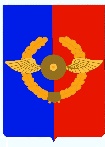 Российская ФедерацияИркутская областьУсольское районное муниципальное образованиеА Д М И Н И С Т Р А Ц И Я Городского поселенияСреднинского муниципального образованияП О С Т А Н О В Л Е Н И Е   От 07.12.2018 г.                             п. Средний                                         №105 О внесении изменений и о продлении срока действия муниципальной программы  «О противодействии терроризму и экстремизму, обеспечение пожарной безопасности на территории городского поселения Среднинского муниципального образования на 2017 – 2020 годы» на 2021 год        В целях соблюдения требований законодательства, обеспечения эффективного использования бюджетных средств, в соответствии с Порядком разработки, утверждения и реализации муниципальных программ Среднинского муниципального образования, утверждённым постановлением от 02.11.2017 года № 76, руководствуясь ст.ст. 23, 47 Устава городского поселения Среднинского  муниципального образования, Администрация городского поселения Среднинского муниципального образования ПОСТАНОВЛЯЕТ:    1. Продлить срок действия муниципальной программы «О противодействии терроризму и экстремизму, обеспечение пожарной безопасности на территории городского поселения Среднинского муниципального образования на 2017 – 2020 гг.» (далее - Программа), утвержденную постановлением администрации от 13.11.2017 г. № 82 на 2021 год и изложить текст программы в соответствии с приложением к постановлению.             2.     По всему тексту муниципальной программы «О противодействии терроризму и экстремизму, обеспечение пожарной безопасности на территории городского поселения Среднинского муниципального образования на 2017 – 2020 гг.» слова «на 2017-2020 годы» заменить словами «на 2017-2021 годы».          3. Внести в муниципальную программу «О противодействии терроризму и экстремизму, обеспечение пожарной безопасности на территории городского поселения Среднинского муниципального образования на 2017 – 2021 гг.» следующие изменения:          3.1. В паспорте муниципальной программы «О противодействии терроризму и экстремизму, обеспечение пожарной безопасности на территории городского поселения Среднинского муниципального образования на 2017 – 2021 гг.» раздел «Ресурсное обеспечение муниципальной программы» изложить в следующей редакции:   3.2. Раздел 5 Ресурсное обеспечение муниципальной программы «О противодействии терроризму и экстремизму, обеспечение пожарной безопасности на территории городского поселения Среднинского муниципального образования на 2017 – 2021 гг.» изложить в следующей редакции:Финансирование муниципальной программы осуществляется за счет средств бюджета городского поселения Среднинского муниципального образования. Общий объем финансирования составляет: 358,0 тыс. рублей, в том числе: 2017 год –  13,0    тыс. рублей;2018 год –  105,0    тыс. рублей;2019 год –  120,0    тыс. рублей.2020 год -   60,0    тыс. рублей2021 год -   60,0    тыс. рублей       3.3. Таблица 1 Ресурсное обеспечение реализации муниципальной программы за счет средств бюджета  городского поселения  муниципального образования изложить в новой редакции (прилагается);3.4. Таблица 2 Прогнозная (справочная) оценка ресурсного обеспечения реализации муниципальной программы за счет всех источников финансирования «Социальная поддержка в Среднинском муниципальном образовании 2017–2021 годы» изложить в новой редакции (прилагается);4.   Главному специалисту по бюджетной политике Щерба Н.П.  предусмотреть финансирование мероприятий Программы при формировании бюджета городского поселения Среднинского муниципального образования на 2019 год и плановый период 2020 и 2021 годов;5.	  Специалисту -  делопроизводителю Сопленковой О.А. опубликовать настоящее постановление в средствах массовой информации и разместить на официальном сайте Администрации городского поселения Среднинского муниципального образования в информационно-коммуникационной сети «Интернет» www.sredny@mail.ru.6.       Вступает в законную силу после размещения на официальном сайте Администрации городского поселения Среднинского7.     Контроль за исполнением настоящего постановления оставляю за собой.и.о. главы городского поселения Среднинского муниципального образования                                                        Т.Е. СагитоваРесурсное обеспечение муниципальной программыВсего по программе: 358,0 тыс. руб. 2017г. –  13,0 тыс. руб. 2018г. –  105,0 тыс. руб.2019г. –  120,0 тыс. руб.2020 г. – 60,0 тыс. руб.2021 г. – 60,0 тыс. руб.Наименование программы, подпрограммы, ведомственной целевой программы, основного мероприятияОтветственный исполнитель, соисполнители, участники, исполнители мероприятийРасходы 
(тыс. руб.), годыРасходы 
(тыс. руб.), годыРасходы 
(тыс. руб.), годыРасходы 
(тыс. руб.), годыРасходы 
(тыс. руб.), годыРасходы 
(тыс. руб.), годыНаименование программы, подпрограммы, ведомственной целевой программы, основного мероприятияОтветственный исполнитель, соисполнители, участники, исполнители мероприятий2017 2018 2019 2020 2021всего1234578Программа «О противодействии терроризму и экстремизму, обеспечение пожарной безопасности на территории городского поселения Среднинского муниципального образования» на 2017 – 2021 гвсего, в том числе:13,0105,0.120,0.60,060,0358,0.Программа «О противодействии терроризму и экстремизму, обеспечение пожарной безопасности на территории городского поселения Среднинского муниципального образования» на 2017 – 2021 гответственный исполнитель программыАдминистрация СМО, заместитель главы13,0105,0120,060,060,0358,0Программа «О противодействии терроризму и экстремизму, обеспечение пожарной безопасности на территории городского поселения Среднинского муниципального образования» на 2017 – 2021 гсоисполнитель 1-----Программа «О противодействии терроризму и экстремизму, обеспечение пожарной безопасности на территории городского поселения Среднинского муниципального образования» на 2017 – 2021 г------Программа «О противодействии терроризму и экстремизму, обеспечение пожарной безопасности на территории городского поселения Среднинского муниципального образования» на 2017 – 2021 гучастник 1-----Программа «О противодействии терроризму и экстремизму, обеспечение пожарной безопасности на территории городского поселения Среднинского муниципального образования» на 2017 – 2021 г------Приобретение (изготовление) аншлагов, баннеров и плакатов по противопожарной тематике и тематике в области ЧСАдминистрация СМО, заместитель главы5,005,005,005,005,025,00Приобретение противопожарного инвентаря, огнетушителейАдминистрация СМО, заместитель главы3,0035,0039,0034,005,0116,00Изготовление памяток, листовокАдминистрация СМО, заместитель главы5,005,005,005,005,025,00Обучение населения мерам пожарной безопасностиАдминистрация СМО, заместитель главы 000000Проведение рейдов членами КЧС ОПБ по проверке и контролю за соблюдением и выполнением правил и мер пожарной безопасности на территории СМОАдминистрация СМО, заместитель главы000000Составление и согласование перечня мероприятий, направленных на повышение защищенности учреждений от пожаровАдминистрация СМО, заместитель главы000000Обучение работников администрации в области защиты населения от ЧС и пожарному техническому минимумуАдминистрация СМО, заместитель главы000000Принятие НПМ по вопросам защиты населенияАдминистрация СМО, заместитель главы000000Заключение договоров с ВДПО на обслуживание автоматической пожарной сигнализации (АПС) в здании администрацииАдминистрация СМО, заместитель главы000000Подготовка материалов в ежегодный доклад о состоянии защиты населения и территории городского поселения Среднинкого МО от чрезвычайных ситуаций природного и техногенного характера, терроризмаАдминистрация СМО, заместитель главы000000Экономическое стимулирование участия граждан и организаций в добровольной пожарной охранеАдминистрация СМО, заместитель главы005,05,05,015,0Закупка Извещателей ДИП 212-142 для многодетных и малообеспеченных семейАдминистрация СМО, заместитель главы006,06,0012,0Наименование программы, подпрограммы, ведомственной целевой программы, основного мероприятияНаименование программы, подпрограммы, ведомственной целевой программы, основного мероприятияНаименование программы, подпрограммы, ведомственной целевой программы, основного мероприятияОтветственный исполнитель, соисполнители, участники, исполнители мероприятийОтветственный исполнитель, соисполнители, участники, исполнители мероприятийОтветственный исполнитель, соисполнители, участники, исполнители мероприятийИсточники финансированияИсточники финансированияИсточники финансированияОценка расходов
(тыс. руб.), годыОценка расходов
(тыс. руб.), годыОценка расходов
(тыс. руб.), годыОценка расходов
(тыс. руб.), годыОценка расходов
(тыс. руб.), годыОценка расходов
(тыс. руб.), годыОценка расходов
(тыс. руб.), годыОценка расходов
(тыс. руб.), годыОценка расходов
(тыс. руб.), годыОценка расходов
(тыс. руб.), годыОценка расходов
(тыс. руб.), годыОценка расходов
(тыс. руб.), годыОценка расходов
(тыс. руб.), годы2017 2017 2018 2018 2019 2019 2020 2020 всеговсеговсего11122233344556677888 Программа «О противодействии терроризму и экстремизму, обеспечение пожарной безопасности на территории городского поселения Среднинского муниципального образования» на 2017 – 2021 год» Программа «О противодействии терроризму и экстремизму, обеспечение пожарной безопасности на территории городского поселения Среднинского муниципального образования» на 2017 – 2021 год» Программа «О противодействии терроризму и экстремизму, обеспечение пожарной безопасности на территории городского поселения Среднинского муниципального образования» на 2017 – 2021 год»всего, в том числе:всего, в том числе:всего, в том числе:всеговсеговсего13,0013,00105,00105,00120,00120,0060,60,60,060,0358,0358,0358,0 Программа «О противодействии терроризму и экстремизму, обеспечение пожарной безопасности на территории городского поселения Среднинского муниципального образования» на 2017 – 2021 год» Программа «О противодействии терроризму и экстремизму, обеспечение пожарной безопасности на территории городского поселения Среднинского муниципального образования» на 2017 – 2021 год» Программа «О противодействии терроризму и экстремизму, обеспечение пожарной безопасности на территории городского поселения Среднинского муниципального образования» на 2017 – 2021 год»всего, в том числе:всего, в том числе:всего, в том числе:областной бюджет (ОБ)областной бюджет (ОБ)областной бюджет (ОБ)-------- Программа «О противодействии терроризму и экстремизму, обеспечение пожарной безопасности на территории городского поселения Среднинского муниципального образования» на 2017 – 2021 год» Программа «О противодействии терроризму и экстремизму, обеспечение пожарной безопасности на территории городского поселения Среднинского муниципального образования» на 2017 – 2021 год» Программа «О противодействии терроризму и экстремизму, обеспечение пожарной безопасности на территории городского поселения Среднинского муниципального образования» на 2017 – 2021 год»всего, в том числе:всего, в том числе:всего, в том числе:средства, планируемые к привлечению из федерального бюджета (ФБ)средства, планируемые к привлечению из федерального бюджета (ФБ)средства, планируемые к привлечению из федерального бюджета (ФБ)- - ------ Программа «О противодействии терроризму и экстремизму, обеспечение пожарной безопасности на территории городского поселения Среднинского муниципального образования» на 2017 – 2021 год» Программа «О противодействии терроризму и экстремизму, обеспечение пожарной безопасности на территории городского поселения Среднинского муниципального образования» на 2017 – 2021 год» Программа «О противодействии терроризму и экстремизму, обеспечение пожарной безопасности на территории городского поселения Среднинского муниципального образования» на 2017 – 2021 год»всего, в том числе:всего, в том числе:всего, в том числе:местный бюджет (МБ)местный бюджет (МБ)местный бюджет (МБ)13,0013,00105,0105,0120,0120,060,060,060,0060,00358,0358,0358,0 Программа «О противодействии терроризму и экстремизму, обеспечение пожарной безопасности на территории городского поселения Среднинского муниципального образования» на 2017 – 2021 год» Программа «О противодействии терроризму и экстремизму, обеспечение пожарной безопасности на территории городского поселения Среднинского муниципального образования» на 2017 – 2021 год» Программа «О противодействии терроризму и экстремизму, обеспечение пожарной безопасности на территории городского поселения Среднинского муниципального образования» на 2017 – 2021 год»всего, в том числе:всего, в том числе:всего, в том числе:иные источники (ИИ)иные источники (ИИ)иные источники (ИИ) - ------- Программа «О противодействии терроризму и экстремизму, обеспечение пожарной безопасности на территории городского поселения Среднинского муниципального образования» на 2017 – 2021 год» Программа «О противодействии терроризму и экстремизму, обеспечение пожарной безопасности на территории городского поселения Среднинского муниципального образования» на 2017 – 2021 год» Программа «О противодействии терроризму и экстремизму, обеспечение пожарной безопасности на территории городского поселения Среднинского муниципального образования» на 2017 – 2021 год»Администрация Среднинкого МОАдминистрация Среднинкого МОАдминистрация Среднинкого МОвсеговсеговсего13,0013,00105,0105,0120,0120,060,060,060,0060,00358,0358,0358,0 Программа «О противодействии терроризму и экстремизму, обеспечение пожарной безопасности на территории городского поселения Среднинского муниципального образования» на 2017 – 2021 год» Программа «О противодействии терроризму и экстремизму, обеспечение пожарной безопасности на территории городского поселения Среднинского муниципального образования» на 2017 – 2021 год» Программа «О противодействии терроризму и экстремизму, обеспечение пожарной безопасности на территории городского поселения Среднинского муниципального образования» на 2017 – 2021 год»Администрация Среднинкого МОАдминистрация Среднинкого МОАдминистрация Среднинкого МОобластной бюджет (ОБ)областной бюджет (ОБ)областной бюджет (ОБ)-------- Программа «О противодействии терроризму и экстремизму, обеспечение пожарной безопасности на территории городского поселения Среднинского муниципального образования» на 2017 – 2021 год» Программа «О противодействии терроризму и экстремизму, обеспечение пожарной безопасности на территории городского поселения Среднинского муниципального образования» на 2017 – 2021 год» Программа «О противодействии терроризму и экстремизму, обеспечение пожарной безопасности на территории городского поселения Среднинского муниципального образования» на 2017 – 2021 год»Администрация Среднинкого МОАдминистрация Среднинкого МОАдминистрация Среднинкого МОсредства, планируемые к привлечению из федерального бюджета (ФБ)средства, планируемые к привлечению из федерального бюджета (ФБ)средства, планируемые к привлечению из федерального бюджета (ФБ)- - ------ Программа «О противодействии терроризму и экстремизму, обеспечение пожарной безопасности на территории городского поселения Среднинского муниципального образования» на 2017 – 2021 год» Программа «О противодействии терроризму и экстремизму, обеспечение пожарной безопасности на территории городского поселения Среднинского муниципального образования» на 2017 – 2021 год» Программа «О противодействии терроризму и экстремизму, обеспечение пожарной безопасности на территории городского поселения Среднинского муниципального образования» на 2017 – 2021 год»Администрация Среднинкого МОАдминистрация Среднинкого МОАдминистрация Среднинкого МОместный бюджет (МБ)местный бюджет (МБ)местный бюджет (МБ)13,0013,00105,0105,0120,0120,060,060,060,0060,00358,0358,0358,0 Программа «О противодействии терроризму и экстремизму, обеспечение пожарной безопасности на территории городского поселения Среднинского муниципального образования» на 2017 – 2021 год» Программа «О противодействии терроризму и экстремизму, обеспечение пожарной безопасности на территории городского поселения Среднинского муниципального образования» на 2017 – 2021 год» Программа «О противодействии терроризму и экстремизму, обеспечение пожарной безопасности на территории городского поселения Среднинского муниципального образования» на 2017 – 2021 год»Администрация Среднинкого МОАдминистрация Среднинкого МОАдминистрация Среднинкого МОиные источники (ИИ)иные источники (ИИ)иные источники (ИИ) - ------- Программа «О противодействии терроризму и экстремизму, обеспечение пожарной безопасности на территории городского поселения Среднинского муниципального образования» на 2017 – 2021 год» Программа «О противодействии терроризму и экстремизму, обеспечение пожарной безопасности на территории городского поселения Среднинского муниципального образования» на 2017 – 2021 год» Программа «О противодействии терроризму и экстремизму, обеспечение пожарной безопасности на территории городского поселения Среднинского муниципального образования» на 2017 – 2021 год»соисполнитель  программы 1соисполнитель  программы 1соисполнитель  программы 1всеговсеговсего-------- Программа «О противодействии терроризму и экстремизму, обеспечение пожарной безопасности на территории городского поселения Среднинского муниципального образования» на 2017 – 2021 год» Программа «О противодействии терроризму и экстремизму, обеспечение пожарной безопасности на территории городского поселения Среднинского муниципального образования» на 2017 – 2021 год» Программа «О противодействии терроризму и экстремизму, обеспечение пожарной безопасности на территории городского поселения Среднинского муниципального образования» на 2017 – 2021 год»соисполнитель  программы 1соисполнитель  программы 1соисполнитель  программы 1областной бюджет (ОБ)областной бюджет (ОБ)областной бюджет (ОБ)-------- Программа «О противодействии терроризму и экстремизму, обеспечение пожарной безопасности на территории городского поселения Среднинского муниципального образования» на 2017 – 2021 год» Программа «О противодействии терроризму и экстремизму, обеспечение пожарной безопасности на территории городского поселения Среднинского муниципального образования» на 2017 – 2021 год» Программа «О противодействии терроризму и экстремизму, обеспечение пожарной безопасности на территории городского поселения Среднинского муниципального образования» на 2017 – 2021 год»соисполнитель  программы 1соисполнитель  программы 1соисполнитель  программы 1средства, планируемые к привлечению из федерального бюджета (ФБ)средства, планируемые к привлечению из федерального бюджета (ФБ)средства, планируемые к привлечению из федерального бюджета (ФБ)-------- Программа «О противодействии терроризму и экстремизму, обеспечение пожарной безопасности на территории городского поселения Среднинского муниципального образования» на 2017 – 2021 год» Программа «О противодействии терроризму и экстремизму, обеспечение пожарной безопасности на территории городского поселения Среднинского муниципального образования» на 2017 – 2021 год» Программа «О противодействии терроризму и экстремизму, обеспечение пожарной безопасности на территории городского поселения Среднинского муниципального образования» на 2017 – 2021 год»соисполнитель  программы 1соисполнитель  программы 1соисполнитель  программы 1местный бюджет (МБ)местный бюджет (МБ)местный бюджет (МБ)-------- Программа «О противодействии терроризму и экстремизму, обеспечение пожарной безопасности на территории городского поселения Среднинского муниципального образования» на 2017 – 2021 год» Программа «О противодействии терроризму и экстремизму, обеспечение пожарной безопасности на территории городского поселения Среднинского муниципального образования» на 2017 – 2021 год» Программа «О противодействии терроризму и экстремизму, обеспечение пожарной безопасности на территории городского поселения Среднинского муниципального образования» на 2017 – 2021 год»соисполнитель  программы 1соисполнитель  программы 1соисполнитель  программы 1иные источники (ИИ)иные источники (ИИ)иные источники (ИИ)-------- Программа «О противодействии терроризму и экстремизму, обеспечение пожарной безопасности на территории городского поселения Среднинского муниципального образования» на 2017 – 2021 год» Программа «О противодействии терроризму и экстремизму, обеспечение пожарной безопасности на территории городского поселения Среднинского муниципального образования» на 2017 – 2021 год» Программа «О противодействии терроризму и экстремизму, обеспечение пожарной безопасности на территории городского поселения Среднинского муниципального образования» на 2017 – 2021 год»соисполнитель  программы 1соисполнитель  программы 1соисполнитель  программы 1участник 1…участник 1…участник 1…всеговсеговсего--------участник 1…участник 1…участник 1…областной бюджет (ОБ)областной бюджет (ОБ)областной бюджет (ОБ)--------участник 1…участник 1…участник 1…средства, планируемые к привлечению из федерального бюджета (ФБ)средства, планируемые к привлечению из федерального бюджета (ФБ)средства, планируемые к привлечению из федерального бюджета (ФБ)--------участник 1…участник 1…участник 1…местный бюджет (МБ)местный бюджет (МБ)местный бюджет (МБ)--------участник 1…участник 1…участник 1…иные источники (ИИ)иные источники (ИИ)иные источники (ИИ)--------